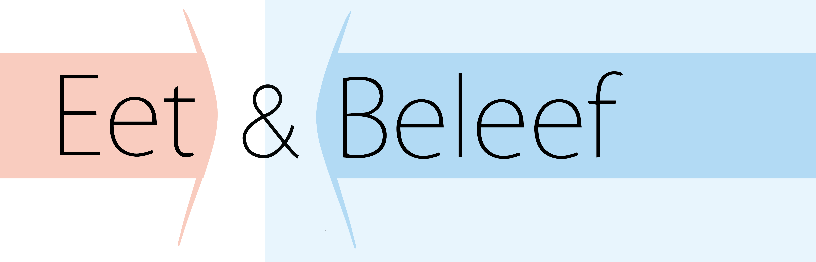 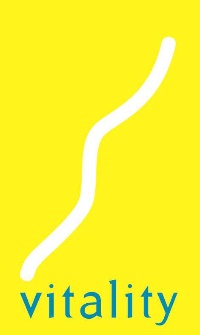 Het programma:Programma:
10.00        Inloop en registratie10.15        Maagdarmkanaal (Jacq.) (1)11.15        Pauze11.30        Maagdarmkanaal (Jacq.) (2)11.45        Boekbespreking (Joyce)12.00        Praktische oefeningen (Jacqueline en Joyce) (1)12.30        Lunch13.00        Praktische oefeningen (Jacqueline en Joyce)(2)13.30        Wat is SIBO, wat zijn de mogelijke therapieën, monitoring (Jacq.) (1)14.30        Pauze 14.45       Wat is SIBO, wat zijn de mogelijke therapieën, monitoring (Jacq.) (2)15.00        Praktische oefeningen (Jacqueline en Joyce)16.00        Aanvullende adviezen (Joyce)17.00        Einde